РЕШЕНИЕО повестке дня  пятого  заседания Совета сельского поселения Юмашевский сельсовет муниципального района Чекмагушевский район  Республики Башкортостан В соответствии с Федеральным законом «Об общих принципах организации местного самоуправления в Российской Федерации», Уставом сельского поселения Юмашевский сельсовет муниципального района Чекмагушевский район  Республики Башкортостан и Регламентом Совета сельского поселения Юмашевский сельсовет муниципального района Чекмагушевский район  Республики Башкортостан Совет сельского поселения Юмашевский сельсовет муниципального района Чекмагушевский район  Республики Башкортостан решил:включить в повестку дня пятого заседания Совета   сельского поселения Юмашевский сельсовет муниципального района Чекмагушевский район  Республики Башкортостан следующие вопросы:     1. « О внесении изменений в решение Совета сельского поселения   Юмашевский  сельсовет муниципального района Чекмагушевский район Республики Башкортостан от  26 октября 2010 года № 287 « О внесении изменений в решение Совета сельского поселения   Юмашевский  сельсовет муниципального района Чекмагушевский район Республики Башкортостан от 10 ноября. 2008 года № 199  «Об установлении земельного налога» Глава сельского поселения:                                    А.В.Антоновс. Юмашево09 октября  2011 года№ 26БАШ[ОРТОСТАН  РЕСПУБЛИКА]ЫСА[МА{ОШ  РАЙОНЫ муниципаль районЫНЫ@   ЙОМАШ АУЫЛ СОВЕТЫ АУЫЛ  БИЛ^м^]Е СОВЕТЫ 452227,  Йомаш ауылы,  Совет урамы,10тел. (34796) 27-2-69, 27-2-24  yumash_chek@ufamts.ru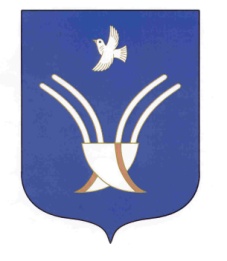 Совет сельского поселения Юмашевский сельсоветмуниципального района Чекмагушевский район Республики Башкортостан452227, с.  Юмашево, ул.  Советская. 10тел. (34796) 27-2-69, 27-2-24  yumash_chek@ufamts.ruОКПО 04281326     ОГРН 1060249000052    ИНН  0249005871ОКПО 04281326     ОГРН 1060249000052    ИНН  0249005871ОКПО 04281326     ОГРН 1060249000052    ИНН  0249005871